Об усилении мер пожарной безопасности 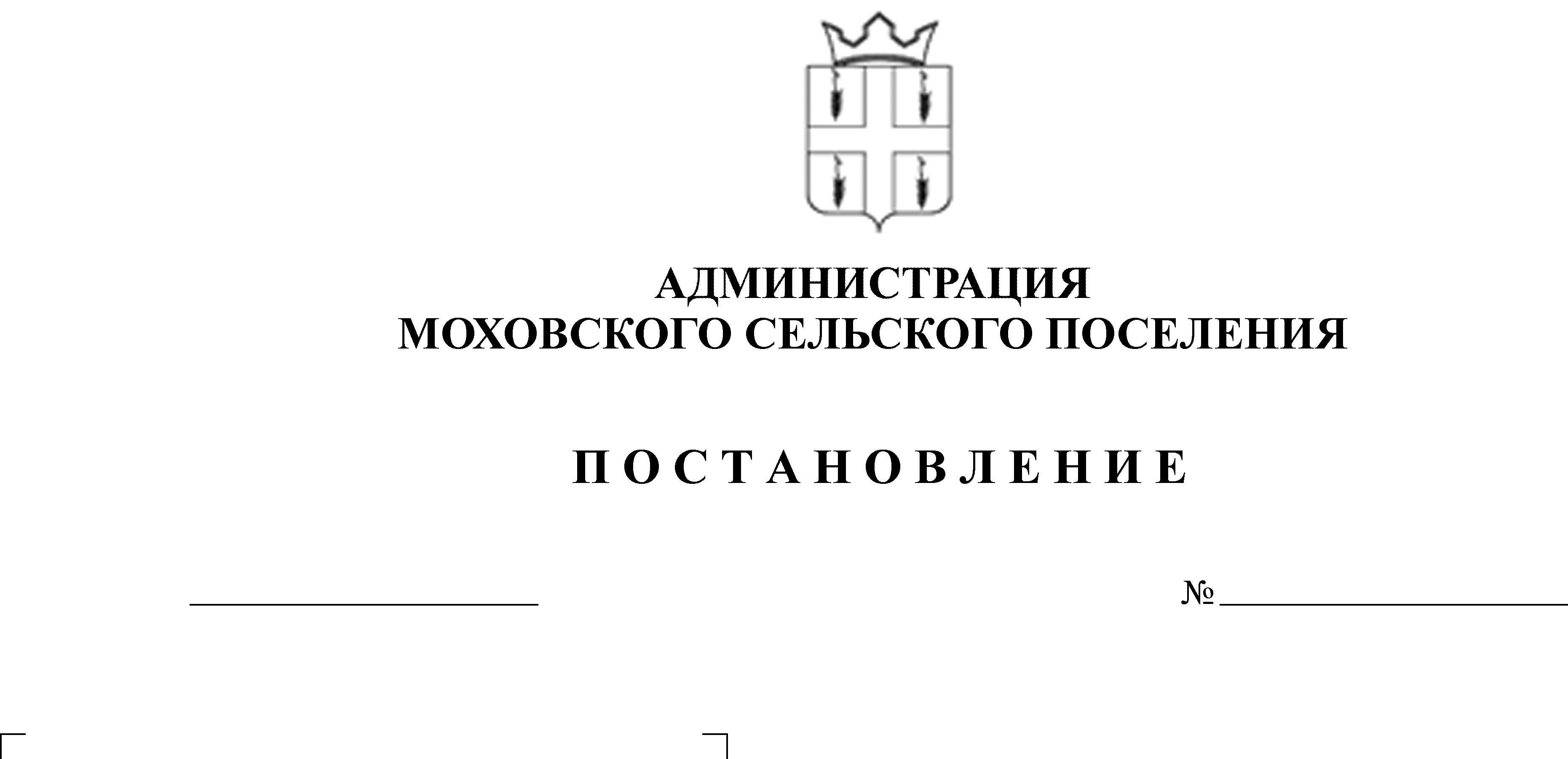 в весенне-летний период 2015 года и защите населенных пунктов от лесных и торфяных пожаров на территории Моховского сельского поселенияНа основании Федерального  закона № 69-ФЗ  от  21 декабря 1994 года «О  пожарной  безопасности»,  в  целях  усиления  мер  пожарной  безопасности  и  своевременной  подготовки  к  весенне-летнему  пожароопасному  периоду  населенных  пунктов  и  объектов  различных  форм  собственности, расположенных  на  территории  Моховского  сельского  поселения.  Администрация Моховского сельского поселения ПОСТАНОВЛЯЕТ:1. Утвердить  прилагаемый  план  организационно – технических  мероприятий  по  предупреждению  пожаров  в  весенне-летний  период  2015 года  на  территории  Моховского  сельского  поселения Кунгурского муниципального района и согласовать с 143 пожарной частью.2. Комиссии  по  предупреждению,  ликвидации  чрезвычайных  ситуаций  и  обеспечению  пожарной  безопасности  при  администрации  поселения рассмотреть  вопрос  о  пожарном  состоянии  объектов  и  жилищного фонда,  расположенных  на  территории  поселения, а также населенных пунктов и объектов экономики, граничащих с лесными насаждениями.3. Рекомендовать Моховской общеобразовательной школе провести занятия с детьми на противопожарную тематику.4. Запретить сжигание мусора и производственных отходов в местах, не согласованных с органами ГПН.5. Обнародовать данное постановление согласно Устава муниципального образования «Моховское сельское поселение».6. Контроль за исполнением постановления оставляю за собой.Глава Моховского сельского поселения                                                                              В.Н.МальцевСОГЛАСОВАНО                                                                                                       УТВЕРЖДЕНОНачальник							          постановлением администрации143 Пожарной части                                                                                      Моховского сельского                                     Семков М.М.                                                                                                                        поселения                                                                                                                                от 11.03.2015  № 33ПЛАНорганизационно-технических мероприятий по предупреждениюпожаров в весенне-летний период 2015 года и защите населенных пунктов от лесных и торфяных пожаров на территории Моховского сельского поселения Кунгурского муниципального района№ п/пНаименование мероприятийСрок исполненияОтветственныйза исполнениеС привлечением1.Организовать совместно с представителями Государственной противопожарной службы проведение сходов граждан по вопросам обеспечения пожарной безопасностиВ течение весенне-летнего периодаГлава сельского поселенияПЧ-143(по согласованию)2.Организовать очистку территорий от сгораемого мусораВ течение весенне-летнего периодаГлава сельского поселения, руководители предприятий (по согласованию)С привлечением населения3.Провести проверку противопожарных гидрантов, водоемов, пирсов, соответствующих указателей с составлением сводного акта.В течение весенне-летнего периодаГлава сельского поселения, КГ МУП «Водоканал» (по согласованию)ПЧ-143(по согласованию)4.Информировать население через средства массовой информации, листовки, памятки, стенды о необходимости соблюдения мер пожарной безопасности в весенне-летний, пожароопасный период 2015 года, а также поведению граждан в лесах.Постоянно не реже 1 раза в две неделиГлава сельского поселенияПЧ-143, 13 ОНД(по согласованию)5.Провести заседание комиссии по предупреждению, ликвидации чрезвычайных ситуаций и обеспечении пожарной безопасности по вопросу подготовки объектов и населенных пунктов к весенне-летнему периоду 2015 годамартАдминистрация поселения ПЧ-143, 13 ОНД(по согласованию)6.На объектах с массовым пребыванием людей провести практические тренировки по отработке плана эвакуации на случай возникновения пожаровПостоянно«Моховской ЦД», «Библиотека Моховского с.п.», «Моховская ООШ» (по согласованию)7.Провести обследование населенных пунктов, попадающих в зону воздействия лесных пожаров; расположенных в непосредственной близости от лесного массива на предмет защищенности и перехода огня на строения. До 15.04.2015г.Глава поселения      13 ОНД 143 ПЧ, ГКУ «Кунгурское лесничество» 8.Рекомендовать жителям населенных пунктов, путем создания дружин, обход маршрутов вдоль лесных массивов для патрулирования и отслеживания оперативной обстановки в случае возникновения возгорания лесных массивовПостоянно в пожароопасный периодЖители населенных пунктов9.Рекомендовать иметь в каждом дворе первичные средства пожаротушения согласно постановлению главы Моховского сельского поселения от 12 августа 2010 года № 127 «Об утверждении перечня первичных средств пожаротушения для индивидуальных жилых домов» (бочка с водой, ведра, лопаты, и т.д.)ПостоянноДомовладельцы, старосты населенных пунктов10.Создать материальный и финансовый резерв для ликвидации ЧС и их последствийВ течение годаГлава сельского поселения11.Обеспечить готовность пунктов временного размещения для размещения эвакуируемого населения в случае возникновения пожаров в лесных массивах, граничащих с населенными пунктами.ПостоянноГлава сельского поселения,директор МБУК «Моховской центр досуга»12.Продолжить работу с ОУ ДПК Пермского края по организации деятельности добровольной пожарной охраны на территории поселения.ПостоянноГлава сельского поселенияОУ ДПК Пермского края (по согласованию)13.Ввести особый противопожарный режим  на территории поселения апрельГлава сельского поселения14.Произвести опашку населенных пунктов для исключения угрозы переброса огня при полевых пожарах.Октябрь-ноябрь 2015г.Глава сельского поселения15.Рекомендовать выполнить мероприятия, исключающие возможность угрозы распространения огня на здания и сооружения населенных пунктов, при возникновении лесных пожаров.До 15.04.2015г.ГКУ «Кунгурское лесничество»,арендатор леса